Lepan Shannon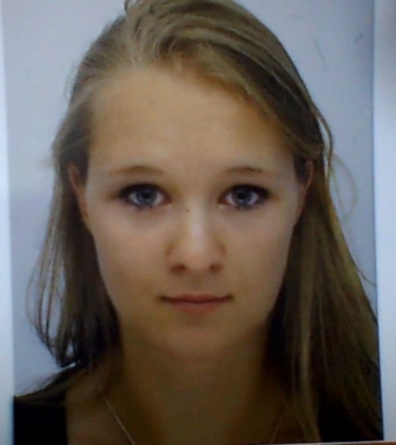 225 rue Victor Hugo appt 2 ,59116 HouplinesPortable:06/34/77/86/08Célibataire 21 ans                                       Curriculum Vitae Permis B  Véhicule personnel                 Dynamique, souriante, motivée et ponctuelle, j'aime être au contact et au service des personnes et des animaux . FORMATIONSEXPERIENCES PROFESSIONNELLESaout 20117- aujourd'hui :employer aide ménagère chez KIKAO janvier-février 2017 :8 jours à la clinique vétérinaire Mutter D'Hont Delesalle24octobre-10novembre 2016 : stage au cabinet vétérinaire des tilleuls (Templemars)juin -aout 2016: aide à domicile dans la commune de Chatelaillon-plage et de la Rochelle (17 charente-maritimes) mai 2016 :employé chez Shiva (agence nettoyage)2014 : différents ménage en cabinet médical (Attiches) 2011 : 4 jours de stage en cabinet vétérinaire de la Pévèle (Pont-à-Marcq) COMPETENCESSens du travail en équipe Connais les règles d'hygiène, rangement et organisation de l'espace .Je sais m'occuper ,soigner les animaux ,du rongeur à l'équidé Maîtrise d'internet et du pack office : Word, Powerpoint ,photoshop, open officeConnaissance des gestes de premier secoursAnglais: niveau scolaire (terminal) ; Italien : niveau scolaire (terminal)DIVERSES ACTIVITEES  	Pratique de l'équitation depuis l'âge de 4 ans(obtention galop 1,2,3,4) ,m'occuper de mes animaux; Déjà pratiquer sport en club :gymnastique pendant 1 an , sport de combat pendant 3 ans (yoseikan) et de la danse moderne pendant 6ans. Juillet 2014 : Obtention du baccalauréat littéraireJuillet 2010 : Obtention du brevet des collèges2009 : Formation prévention et secours civiques de niveau 1 (PSC 1), Croix-rouge française (collège Françoise Dolto à Pont-à-Marcq)